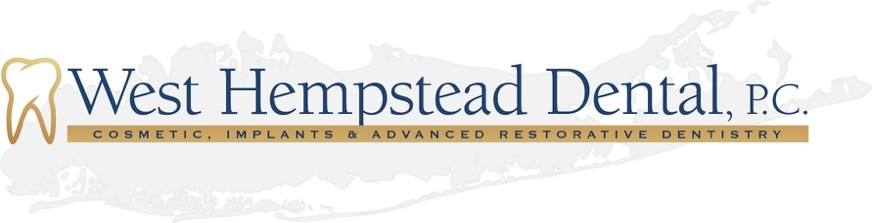 FINANCIAL AGREEMENTPatient 	(Print Name)Date 	Guarantor’s Name (if other than patient)  	(Print Name)I agree to pay the amount of $	to Aaron Elkowitz, DMD, P.C.for dental services described to me on	.(Date)Payment Arrangements    	I understand that as the treatment progresses modifications may be necessary and these may affect the fee. Should this occur, I further understand, that the modification of treatment, and the changes in fee will be discussed with me at the earliest possible time.Signature of Patient or Guarantor	Date 	561 Hempstead Avenue, West Hempstead, NY 11552 516-483-7580 www.WESTHEMPSTEADDENTAL.COM